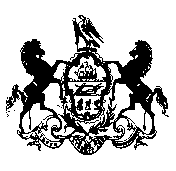 1                    COMMONWEALTH OF PENNSYLVANIA           PENNSYLVANIA PUBLIC UTILITY COMMISSION     400 NORTH STREET 2ND FLOOR, HARRISBURG, PA  17120                                             October 4, 2016	                                                                                                                   IN REPLY PLEASE                                                                                                             REFER TO OUR FILE NUMBERM-00001337RICH ZARATE, CUSTOMER RELATIONSHIP MANAGERSOLIX, INC.STATE PROGRAM MANAGEMENT30 LANIDEX PLAZA, WESTPARSIPPANY, NJ  07054        Dear Sir/Madam:		We are returning your Summary of the Activity for the Pennsylvania Universal Service Fund for the 1/2015-12/2015 Period of Operations of Solix, Inc., to you because it is required for us to have an original signature.  Please sign in ink as indicated by the tab stating ‘Sign Here’ and return to the address listed at the top of this letter within 10 days.		Once we receive your Response with your original signature we will be able to process as needed.  If you do not return within 10 days your filing will be considered unfiled. 	Thank you for your attention to this matter.								Very truly yours,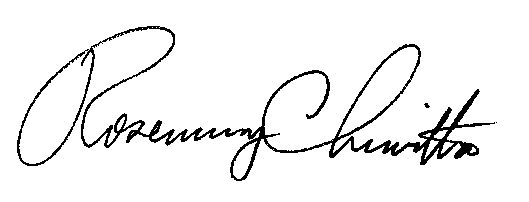 								Rosemary Chiavetta								SecretaryEnclosuresRC:al